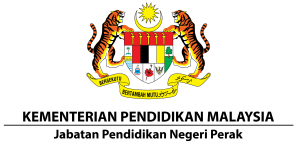 UNIT PENDIDIKAN SWASTA   JABATAN PENDIDIKAN NEGERI PERAK                                                                  JALAN TUN ABDUL RAZAK 30640 IPOHSENARAI SEMAKPERMOHONAN KENAIKAN YURAN TADIKANAMA IPS        :…………………………………………………………………………………………………….………ALAMAT IPS    :……………………………………………………………………………………………………………. NO. TELEFON :………………………………………………. EMEL:………………………………………………….. Ulasan pegawai pemeriksa………………………………………………………………………………………………………………………………………………………………………………………………………………………………………………………………………………………………………………………………………………………………………………………………………Nama dan cap pegawai pemeriksa				Tarikh: BILPERKARAADATIADACATATAN1.Surat Iringan2.Borang KY 1